Please notes:  Dates are correct at the time of publishing but are subject to changeDate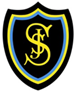 TimeEventStage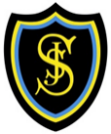 JanuaryJanuaryJanuaryJanuaryw/c 6th Jan & 13th Jan 2020Other World Religions FortnightAllMonday 13th to Friday 17th Jan1.45pm – 3.30pmP1 Enrolment/School Admissions Week – August 2020 intakeAll new P1’sWednesday 15th Jan2.15pmP1 Stage MassP1Thursday 16th Jan10am – 12noonP5b Synagogue VisitP5bTuesday & Wednesday 21st to 23rd JanAll dayDiscover Islam WorkshopsP1-P7Thursday 23rd Jan12noonClosing date for ordering Leaver HoodieP7Thursday 30th JanMorningBarclay’s Bank working with P7’sP7Friday 31st Jan12.30pm – 3pmP7 Cluster Ceilidh at St Ninian’s HSP7Friday 31st Jan2.15pm – 3pmP3 Come & See My LearningP3FebruaryFebruaryFebruaryFebruarySchool closes Thursday 6th FebruaryFebruary WeekendSchool reopens Thursday 13th FebruarySchool closes Thursday 6th FebruaryFebruary WeekendSchool reopens Thursday 13th FebruarySchool closes Thursday 6th FebruaryFebruary WeekendSchool reopens Thursday 13th FebruarySchool closes Thursday 6th FebruaryFebruary WeekendSchool reopens Thursday 13th February7th & 12th FebStaff In-Service Days7th & 12th FebStaff In-Service Days7th & 12th FebStaff In-Service Days7th & 12th FebStaff In-Service DaysThursday 13th FebMorningBarclay’s Bank working with P6’sP6Tuesday 18th FebAll dayRetreat with Father Stephen at St Joseph’s ChurchP7Thursday 20th Feb10.40am – 12.30pmP4 Visit to St Joseph’s ChurchP4Thursday 20th Feb7pmParent Council Meeting at Williamwood HSAll welcomeFriday 21st Feb7.30-11pmAdults Race Night in St Joseph’s Church hallSaturday & Sunday 22nd & 23rd FebAll MassesP4 Mass of Enrolment for the Sacrament of Reconciliation and EucharistP4Tuesday 25th Feb9am – 11.30amER Cross Country Competition at Roukenglen ParkPupils TBCTuesday 25th Feb10.40am – 12.30pmP4 Visit to St Joseph’s ChurchP4Wednesday 26th FebMorningAsh Wednesday Masses All Wednesday 26th Feb1.30 – 2.20pmMasterclass week 1P1-7Thursday 27th Feb7pmP4 Sacrament of Reconciliation at St Joseph’s ChurchMarchMarchMarchMarchWednesday 4th March8.30am – 9amLenten Mass in P5b ClassroomAll WelcomeWednesday 4th March1.30 – 2.20pmMasterclass week 2P1-7Thursday 5th March10.30am – 12.30pmP6 Swimming Lessons – 1st of 6 week sessionsP6Tuesday 10th MarchSt John Ogilvie Feast DayTuesday 10th MarchTBCSt Ninian’s HS STEM FayreAll WelcomeWednesday 11th March 8.30am – 9amLenten Mass in P5b ClassroomAll WelcomeWednesday 11th March1.30 – 2.20pmMasterclass week 3P1-7Thursday 12th March10.30am – 12.30pmP6 Swimming Lessons – 2nd of 6 week sessionsP6Wednesday 18th March8.30am – 9amLenten Mass in P5b ClassroomAll WelcomeThursday 19th March9.30amMass at St Joseph’s Church for Feast of St Joseph’s All – Parents welcome to walkThursday 19th March10.30am – 12.30pmP6 Swimming Lessons – 3rd of 6 week sessionsP6Monday 23rd MarchTBCLenten Confessions with Father StephenP4-P7Wednesday 25th March8.30am – 9amLenten Mass in P5b ClassroomAll WelcomeThursday 26th March10.30am – 12.30pmP6 Swimming Lessons – 4th of 6 week sessionsP6AprilAprilAprilAprilWednesday 1st AprilmorningStations of The Cross & Lenten Services in schoolAllThursday 2nd April10.30am – 12.30pmP6 Swimming Lessons – 5th of 6 week sessionsP6 School closes Friday 3rd April 2020Easter HolidaysSchool re-opens Monday 20th April 2020 School closes Friday 3rd April 2020Easter HolidaysSchool re-opens Monday 20th April 2020 School closes Friday 3rd April 2020Easter HolidaysSchool re-opens Monday 20th April 2020 School closes Friday 3rd April 2020Easter HolidaysSchool re-opens Monday 20th April 2020Thursday 23rd AprilAll dayTempest PhotographyAllThursday 23rd April10.30am – 12.30pmP6 Swimming Lessons – final week P6Tuesday 28th AprilAll DayP5 at CSH Event @ Giffnock Tennis ClubP5Tuesday 28th AprilEveningParent Council Spring DiscoAttendees TBCWednesday 29th AprilEveningParent Council Spring DiscoAttendees TBCMayMayMayMaySaturday 2nd May11am @ St Joseph’sSt Bridget’s time TBCP4 First Holy Communion at St Joseph’s & St Bridget’s ChurchesP4Sunday 3rd May12noon P4 Mass of Thanksgiving & Breakfast thereafter in Church HallP4Wednesday 6th May7pmP7 Sacrament of Confirmation at St Mirin CathedralP7Thursday 7th MaySchool Closed: In-Service DayThursday 7th MaySchool Closed: In-Service DayThursday 7th MaySchool Closed: In-Service DayThursday 7th MaySchool Closed: In-Service DayFriday 8th MaySchool Closed: May Day HolidayFriday 8th MaySchool Closed: May Day HolidayFriday 8th MaySchool Closed: May Day HolidayFriday 8th MaySchool Closed: May Day HolidaySunday 10th May10amP7 Mass of Thanksgiving at St Joseph’s ChurchP7Wk/bg 11th MayAll Day/All WeekLendrick Muir Residential Musical Trip Select P7  PupilsWednesday 13th May5pm – 8pmParents’ EveningAllThursday 14th May3.30pm – 6.30pmParents’ EveningAllWednesday 20th May9amP7 Transition visit to St Ninian’sP7Wednesday 20th May2.15pmStage MassP4Thursday 21st MayMorningAscension Thursday Mass in schoolAllThursday 21st MayAfternoonP1 Induction Day 1(TBC)Friday & Monday 22nd & 25th MaySchool Closed: May Weekend HolidayFriday & Monday 22nd & 25th MaySchool Closed: May Weekend HolidayFriday & Monday 22nd & 25th MaySchool Closed: May Weekend HolidayFriday & Monday 22nd & 25th MaySchool Closed: May Weekend HolidayTuesday 26th MaySchool Closed: In-Service DayTuesday 26th MaySchool Closed: In-Service DayTuesday 26th MaySchool Closed: In-Service DayTuesday 26th MaySchool Closed: In-Service DayThursday 22nd MayAfternoonP1 Induction Day 2 (TBC)JuneJuneJuneJuneMonday to Friday 8th to 12th JuneLockerbie Manor Residential WeekP7Tuesday 9th JuneSt Columba Feast DayAllSaturday 13th JuneTime TBCParent Council Summer FayreAll WelcomeWk/bg 15th JuneWild Week!Wk/bg 15th JuneWild Week!Wk/bg 15th JuneWild Week!Wk/bg 15th JuneWild Week!Friday 19th JuneMorningSports Day at Williamwood HighP1-7Thursday 18th JuneAll DayCelebration of Sport @ Whitecraigs Rugby ClubP6Tuesday 23rd June1.15pm – 3.15pmLeavers Ceremony and MassP7Friday 26th June1pmSchool Closes for Summer – reopens Wednesday 19th August 2020All